How to get your forgotten password of IVMSClient​There are the steps about how to get the forgotten password of IVMSClient.1. Kindly download the Navicat for MySQL via the link.https://www.dropbox.com/sh/a44t2tv3o78jok4/AAA6vG9AeX1yeDamAwcfMiSka?dl=0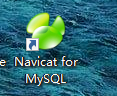 2. Here is the Registration code: NAVA-RFZU-JCSR-P3E8 ; Or NAVL-EHNC-7N7P-W6GM.  3. Please type the account info as below. the password is cmsserverv6.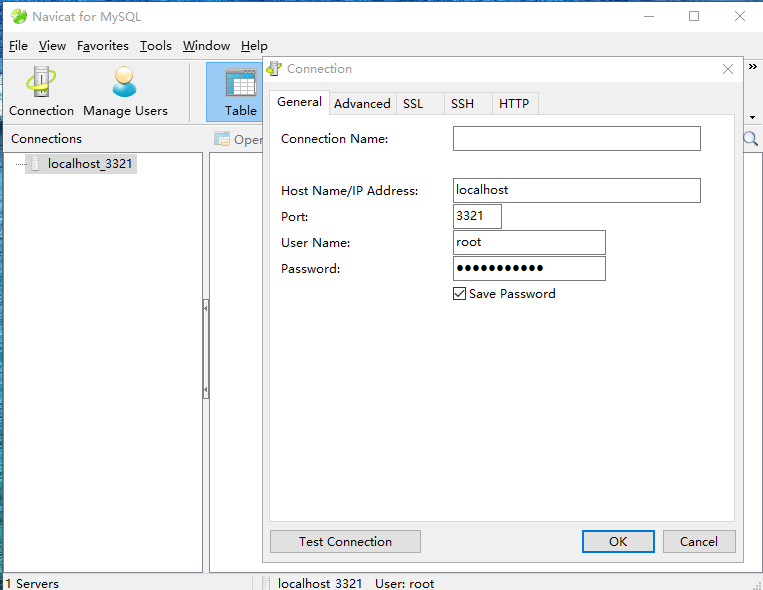 4. Please click the account table. Then copy the Ciphertext of the password.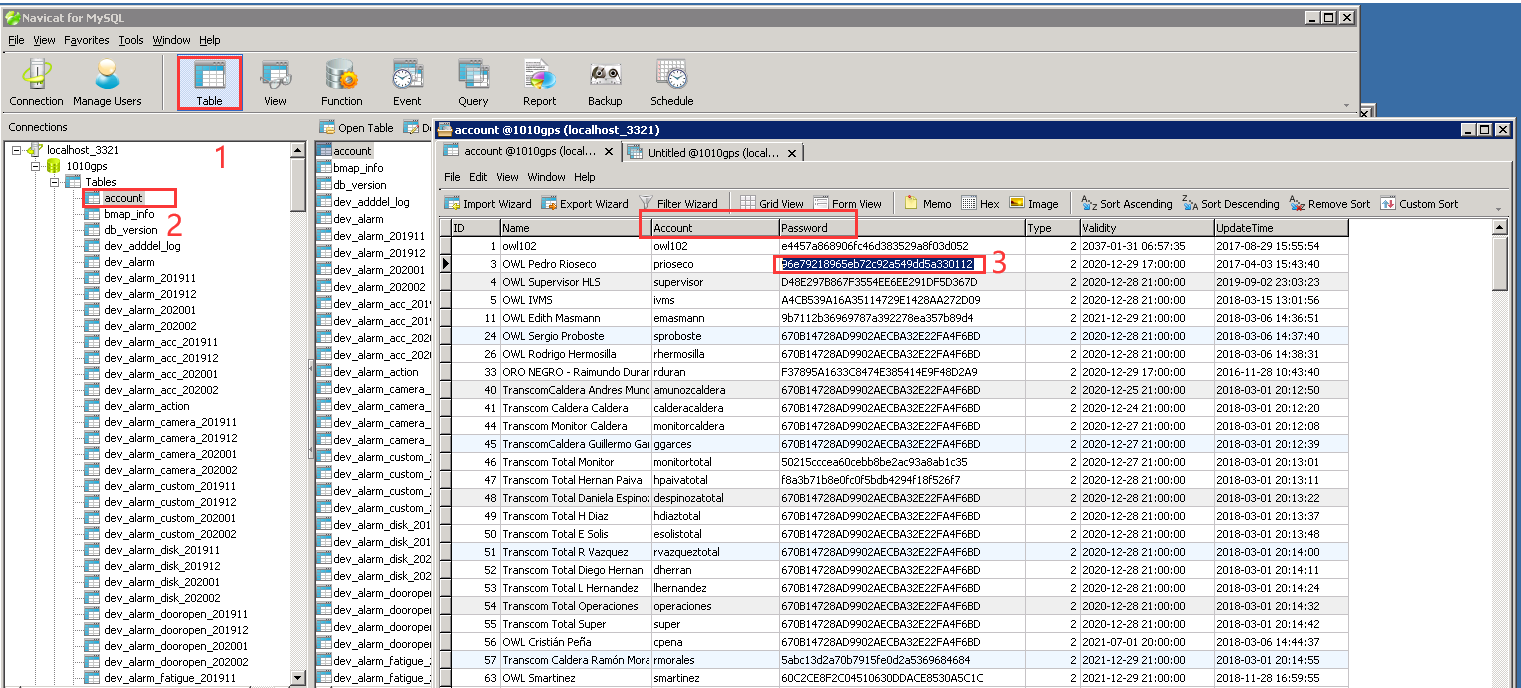 5. Surf the link: www.cmd5.com. Then exchange the Ciphertext to the password.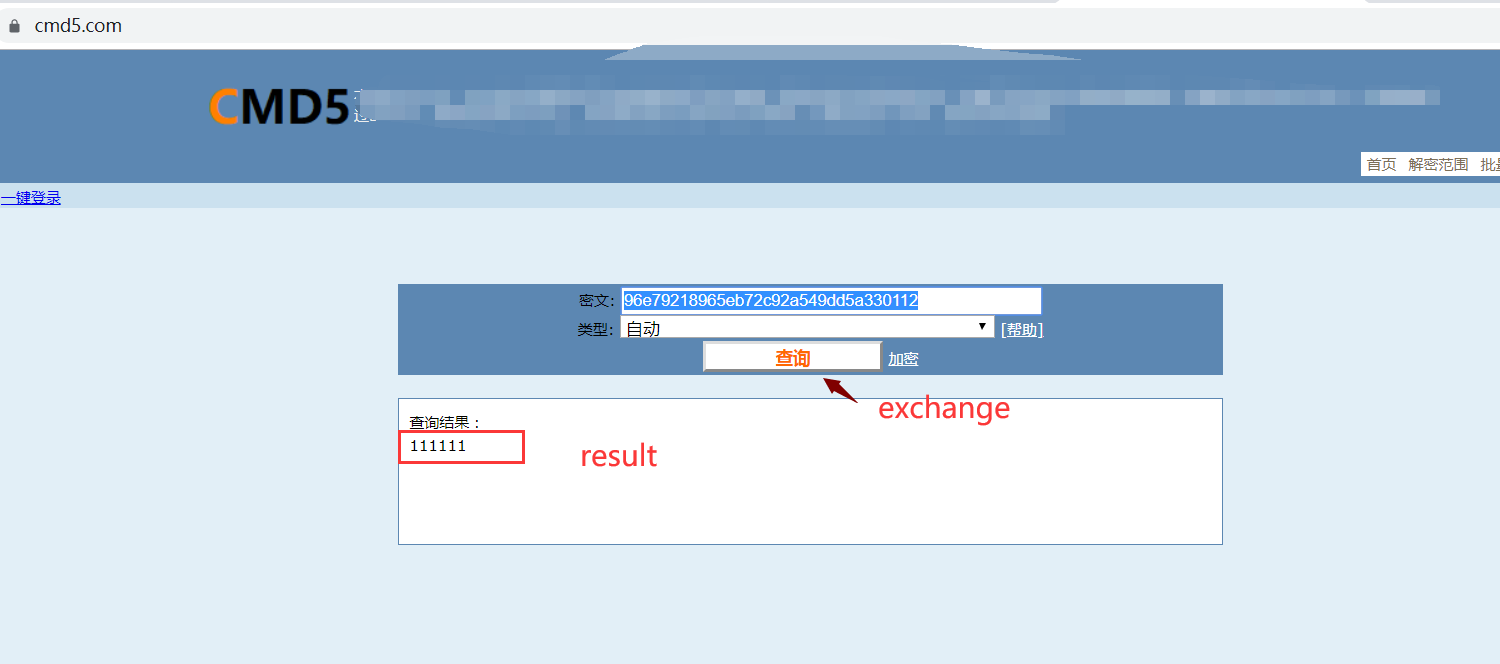 6. Finally, you can fill the password and the account and login the IVMSClient.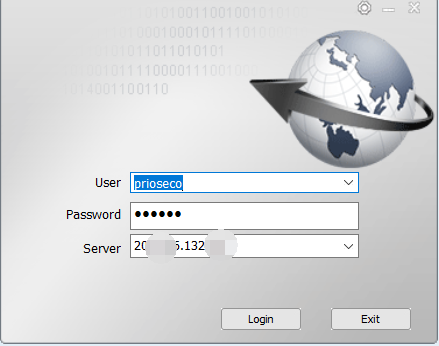 